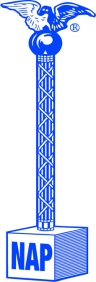 ETHICS COMPLAINT FORMPlease provide your name and contact information:Please provide the name and contact information of NAP member against whom this complaint is being filed:  (Please provide all of the information you have.)Which paragraph(s) of the “Standards of Ethical Conduct for Parliamentarians (Copy Attached) do you allege that the NAP member has violated?  (The text box below will expand to accommodate the amount of text you wish to insert.)Describe the alleged violation, citing names, dates, location, and other pertinent information.(The text box below will expand to accommodate the amount of text you wish to insert.)Name of ComplainantAddressCityState/ProvinceZip/Postal CodePhoneE-mail AddressSignature of ComplainantDate of ComplaintName of RespondentAddressCityState/ProvinceZip/Postal CodePhoneE-mail Address